ОБЩИЕ СВЕДЕНИЯ Учебная дисциплина «Проектирование промышленных коллекций на основе подхода массовой кастомизации» изучается в восьмом семестре.Курсовой проект и курсовая работа не предусмотрены.Формы промежуточной аттестации: Место учебной дисциплины в структуре ОПОПУчебная дисциплина «Проектирование промышленных коллекций на основе подхода массовой кастомизации» относится к части, формируемой участниками образовательных отношений, и является дисциплиной по выбору.Основой для освоения дисциплины являются результаты обучения по предшествующим дисциплинам и практикам:Информационные и коммуникационные технологии в профессиональной деятельностиФилософияМетоды и средства исследованийПроектирование меховой одежды в САПРРазработка промышленной коллекции меховых изделийХудожественное моделирование и конструирование одежды из меха;Технология художественной обработки меховых скроевРезультаты обучения по учебной дисциплине, используются при изучении следующих дисциплин и прохождения практик:Производственная практика. Научно-исследовательская работапроизводственная практика. Преддипломная практикаРезультаты освоения учебной дисциплины в дальнейшем будут использованы при прохождении производственной преддипломной практики и выполнении выпускной квалификационной работы. ЦЕЛИ И ПЛАНИРУЕМЫЕ РЕЗУЛЬТАТЫ ОБУЧЕНИЯ ПО ДИСЦИПЛИНЕЦелями изучения дисциплины «Проектирование промышленных коллекций на основе подхода массовой кастомизации» являются:теоретическое и практическое познание современных способов повышения конкурентоспособности и продвижения швейных изделий в условиях глобальной конкуренции товаров;формирование навыков применения подходов массовой кастомизации при производстве швейных изделий и продвижении готовой продукции, необходимых для разработки мер по модернизации швейного предприятия с целью увеличения объемов продаж готовой продукции;формирование навыков научно-теоретического подхода к решению задач профессиональной направленности и практического их использования в дальнейшей профессиональной деятельности;формирование у обучающихся компетенций, установленных образовательной программой в соответствии с ФГОС ВО по данной дисциплине. Результатом обучения по учебной дисциплине является овладение обучающимися знаниями, умениями, навыками и опытом деятельности, характеризующими процесс формирования компетенций и обеспечивающими достижение планируемых результатов освоения учебной дисциплины.Формируемые компетенции, индикаторы достижения компетенций, соотнесённые с планируемыми результатами обучения по дисциплине:СТРУКТУРА И СОДЕРЖАНИЕ УЧЕБНОЙ ДИСЦИПЛИНЫОбщая трудоёмкость учебной дисциплины по учебному плану составляет:Структура учебной дисциплины для обучающихся по видам занятий (очная форма обучения)Структура учебной дисциплины для обучающихся по разделам и темам дисциплины: (очная форма обучения)Краткое содержание учебной дисциплиныОрганизация самостоятельной работы обучающихсяСамостоятельная работа студента – обязательная часть образовательного процесса, направленная на развитие готовности к профессиональному и личностному самообразованию, на проектирование дальнейшего образовательного маршрута и профессиональной карьеры.Самостоятельная работа обучающихся по дисциплине организована как совокупность аудиторных и внеаудиторных занятий и работ, обеспечивающих успешное освоение дисциплины. Аудиторная самостоятельная работа обучающихся по дисциплине выполняется на учебных занятиях под руководством преподавателя и по его заданию. Аудиторная самостоятельная работа обучающихся входит в общий объем времени, отведенного учебным планом на аудиторную работу, и регламентируется расписанием учебных занятий. Внеаудиторная самостоятельная работа обучающихся – планируемая учебная, научно-исследовательская, практическая работа обучающихся, выполняемая во внеаудиторное время по заданию и при методическом руководстве преподавателя, но без его непосредственного участия, расписанием учебных занятий не регламентируется.Внеаудиторная самостоятельная работа обучающихся включает в себя:подготовку к лекциям, лабораторным занятиям и экзамену;изучение учебных пособий;подготовка к выполнению лабораторных работ и отчетов по ним;участие студентов в составлении тестов;выполнение индивидуальных заданий;создание наглядных  презентаций по изучаемым темам;.подготовка к промежуточной аттестации в течение семестра.Самостоятельная работа обучающихся с участием преподавателя в форме иной контактной работы предусматривает групповую работу с обучающимися и включает в себя:проведение консультаций перед экзаменом.Перечень разделов/тем/, полностью или частично отнесенных на самостоятельное изучение с последующим контролем:Применение электронного обучения, дистанционных образовательных технологийРеализация программы учебной дисциплины с применением электронного обучения и дистанционных образовательных технологий регламентируется действующими локальными актами университета.В электронную образовательную среду перенесены отдельные виды учебной деятельностиРЕЗУЛЬТАТЫ ОБУЧЕНИЯ ПО ДИСЦИПЛИНЕ, КРИТЕРИИ ОЦЕНКИ УРОВНЯ СФОРМИРОВАННОСТИ КОМПЕТЕНЦИЙ, СИСТЕМА И ШКАЛА ОЦЕНИВАНИЯСоотнесение планируемых результатов обучения с уровнями сформированности компетенцийОЦЕНОЧНЫЕ СРЕДСТВА ДЛЯ ТЕКУЩЕГО КОНТРОЛЯ УСПЕВАЕМОСТИ И ПРОМЕЖУТОЧНОЙ АТТЕСТАЦИИ, ВКЛЮЧАЯ САМОСТОЯТЕЛЬНУЮ РАБОТУ ОБУЧАЮЩИХСЯПри проведении контроля самостоятельной работы обучающихся, текущего контроля и промежуточной аттестации по учебной дисциплине «Проектирование промышленных коллекций на основе подхода массовой кастомизации» проверяется уровень сформированности у обучающихся компетенций и запланированных результатов обучения по дисциплине (модулю), указанных в разделе 2 настоящей программы.Формы текущего контроля успеваемости, примеры типовых заданий: Критерии, шкалы оценивания текущего контроля успеваемости:Промежуточная аттестация:Критерии, шкалы оценивания промежуточной аттестации учебной дисциплины:Система оценивания результатов текущего контроля и промежуточной аттестации.Оценка по дисциплине выставляется обучающемуся с учётом результатов текущей и промежуточной аттестации.Полученный совокупный результат конвертируется в пятибалльную систему оценок в соответствии с таблицей:ОБРАЗОВАТЕЛЬНЫЕ ТЕХНОЛОГИИРеализация программы предусматривает использование в процессе обучения следующих образовательных технологий:проблемная лекция;проектная деятельность;проведение интерактивных лекций;групповых дискуссий;анализ ситуаций и имитационных моделей;преподавание дисциплин (модулей) в форме курсов, составленных на основе результатов научных исследований, в том числе с учётом региональных особенностей профессиональной деятельности выпускников и потребностей работодателей;поиск и обработка информации с использованием сети Интернет;дистанционные образовательные технологии;применение электронного обучения;просмотр учебных фильмов с их последующим анализом;использование на лекционных занятиях видеоматериалов и наглядных пособий;обучение в сотрудничестве (командная, групповая работа).ПРАКТИЧЕСКАЯ ПОДГОТОВКАПрактическая подготовка в рамках учебной дисциплины реализуется при проведении лабораторных работ, предусматривающих участие обучающихся в выполнении отдельных элементов работ, связанных с будущей профессиональной деятельностью.Проводятся отдельные занятия лекционного типа, которые предусматривают передачу учебной информации обучающимся, которая необходима для последующего выполнения практической работы. ОРГАНИЗАЦИЯ ОБРАЗОВАТЕЛЬНОГО ПРОЦЕССА ДЛЯ ЛИЦ С ОГРАНИЧЕННЫМИ ВОЗМОЖНОСТЯМИ ЗДОРОВЬЯПри обучении лиц с ограниченными возможностями здоровья и инвалидов используются подходы, способствующие созданию безбарьерной образовательной среды: технологии дифференциации и индивидуального обучения, применение соответствующих методик по работе с инвалидами, использование средств дистанционного общения, проведение дополнительных индивидуальных консультаций по изучаемым теоретическим вопросам и практическим занятиям, оказание помощи при подготовке к промежуточной аттестации.При необходимости рабочая программа дисциплины может быть адаптирована для обеспечения образовательного процесса лицам с ограниченными возможностями здоровья, в том числе для дистанционного обучения.Учебные и контрольно-измерительные материалы представляются в формах, доступных для изучения студентами с особыми образовательными потребностями с учетом нозологических групп инвалидов:Для подготовки к ответу на практическом занятии, студентам с ограниченными возможностями здоровья среднее время увеличивается по сравнению со средним временем подготовки обычного студента.Для студентов с инвалидностью или с ограниченными возможностями здоровья форма проведения текущей и промежуточной аттестации устанавливается с учетом индивидуальных психофизических особенностей (устно, письменно на бумаге, письменно на компьютере, в форме тестирования и т.п.). Промежуточная аттестация по дисциплине может проводиться в несколько этапов в форме рубежного контроля по завершению изучения отдельных тем дисциплины. При необходимости студенту предоставляется дополнительное время для подготовки ответа на зачете или экзамене.Для осуществления процедур текущего контроля успеваемости и промежуточной аттестации, обучающихся создаются, при необходимости, фонды оценочных средств, адаптированные для лиц с ограниченными возможностями здоровья и позволяющие оценить достижение ими запланированных в основной образовательной программе результатов обучения и уровень сформированности всех компетенций, заявленных в образовательной программе.МАТЕРИАЛЬНО-ТЕХНИЧЕСКОЕ ОБЕСПЕЧЕНИЕ ДИСЦИПЛИНЫМатериально-техническое обеспечение дисциплины при обучении с использованием традиционных технологий обучения.Материально-техническое обеспечение учебной дисциплины при обучении с использованием электронного обучения и дистанционных образовательных технологий.Технологическое обеспечение реализации программы осуществляется с использованием элементов электронной информационно-образовательной среды университета.УЧЕБНО-МЕТОДИЧЕСКОЕ И ИНФОРМАЦИОННОЕ ОБЕСПЕЧЕНИЕ УЧЕБНОЙ ДИСЦИПЛИНЫИНФОРМАЦИОННОЕ ОБЕСПЕЧЕНИЕ УЧЕБНОГО ПРОЦЕССАРесурсы электронной библиотеки, информационно-справочные системы и профессиональные базы данных:Перечень программного обеспечения ЛИСТ УЧЕТА ОБНОВЛЕНИЙ РАБОЧЕЙ ПРОГРАММЫ УЧЕБНОЙ ДИСЦИПЛИНЫ/МОДУЛЯВ рабочую программу учебной дисциплины внесены изменения/обновления и утверждены на заседании кафедры:Министерство науки и высшего образования Российской ФедерацииМинистерство науки и высшего образования Российской ФедерацииФедеральное государственное бюджетное образовательное учреждениеФедеральное государственное бюджетное образовательное учреждениевысшего образованиявысшего образования«Российский государственный университет им. А.Н. Косыгина«Российский государственный университет им. А.Н. Косыгина(Технологии. Дизайн. Искусство)»(Технологии. Дизайн. Искусство)»Институт Технологический институт легкой промышленностиКафедраХудожественного моделирования, конструирования и технологии швейных изделийРАБОЧАЯ ПРОГРАММАУЧЕБНОЙ ДИСЦИПЛИНЫРАБОЧАЯ ПРОГРАММАУЧЕБНОЙ ДИСЦИПЛИНЫРАБОЧАЯ ПРОГРАММАУЧЕБНОЙ ДИСЦИПЛИНЫПроектирование промышленных коллекций на основе подхода массовой кастомизацииПроектирование промышленных коллекций на основе подхода массовой кастомизацииПроектирование промышленных коллекций на основе подхода массовой кастомизацииУровень образования бакалавриатбакалавриатНаправление подготовки29.03.04Технология художественной обработки материаловПрофильТехнология художественной обработки и проектирование меховых изделийТехнология художественной обработки и проектирование меховых изделийСрок освоения образовательной программы по очной форме обучения4 года4 годаФорма обученияочнаяочнаяРабочая программа учебной дисциплины «Проектирование промышленных коллекций на основе подхода массовой кастомизации» основной профессиональной образовательной программы высшего образования, рассмотрена и одобрена на заседании кафедры, протокол    № 12 от 29.06.2021 г.Рабочая программа учебной дисциплины «Проектирование промышленных коллекций на основе подхода массовой кастомизации» основной профессиональной образовательной программы высшего образования, рассмотрена и одобрена на заседании кафедры, протокол    № 12 от 29.06.2021 г.Рабочая программа учебной дисциплины «Проектирование промышленных коллекций на основе подхода массовой кастомизации» основной профессиональной образовательной программы высшего образования, рассмотрена и одобрена на заседании кафедры, протокол    № 12 от 29.06.2021 г.Разработчики рабочей программы учебной дисциплины: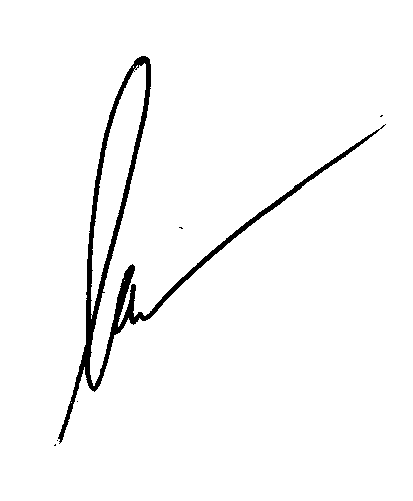 Разработчики рабочей программы учебной дисциплины:Разработчики рабочей программы учебной дисциплины:профессорЕ.В. Лунина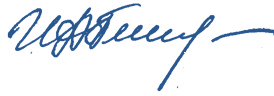 профессорИ.А. ПетросоваЗаведующий кафедрой:Заведующий кафедрой: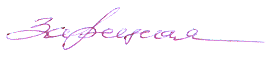 Г.П. Зарецкая Г.П. Зарецкая восьмой семестр- экзамен Код и наименование компетенцииКод и наименование индикаторадостижения компетенцииПланируемые результаты обучения по дисциплинеПК-5	Способен к проектированию, моделированию и изготовлению эстетически ценных и конкурентно способных художественно-промышленных изделий и объектов в соответствии с разработанной концепцией и значимыми для потребителя параметрамИД-ПК-5.2Выбор критериев оценки потребностей целевых аудиторий, на которые рассчитан продукт	- осуществляет критический анализ и синтез информации о работе швейного предприятия, качестве и востребованности выпускаемой продукции; представляет в наглядной, структурированной или формализованной форме результаты проектных работ;формулирует цели и задачи проектных работ предлагает пути решения поставленных целей, направленных на развитие ассортиментной политики предприятия и снижения объемов нераспроданной продукцииПК-5	Способен к проектированию, моделированию и изготовлению эстетически ценных и конкурентно способных художественно-промышленных изделий и объектов в соответствии с разработанной концепцией и значимыми для потребителя параметрамИД-ПК-5.4	Разработка комплекта чертежей и схем технической, художественно-конструкторской документации на проектируемое изделиеанализирует отчеты маркетинговых и социальных исследований потребителей одежды с целью оценки удовлетворенности потребителей рыночным ассортиментом одежды, потребительских расходов на покупку и эксплуатацию, а также нужд, пожеланий и предпочтений потребителей;- осуществляет процедуры сбора, сортировки, анализа, оценки и критического резюмирования больших объемов информации, используемой при конструировании и моделировании швейных изделий;определяет существующие и потенциальные нужды и предпочтения потребителей и значимые для них характеристики одеждызнает процедуры и технологии конструкторско-технологической подготовки производства;вносит предложения по модификации производственных технологий и оборудования для повышения конкурентоспособности выпускаемых изделий и увеличения объемов их продаж;разрабатывает меры совершенствования и развития серийного (массового) производства с учетом свойств новых материалов, потребительского спроса и методов цифровизации проектных и производственных процессов;определяет  элементы моделей/коллекций одежды, нуждающихся в корректировке в соответствии с требованиями технологического процессаПК-6	Способен к разработке художественных приемов дизайна при создании и реставрации художественно-промышленной продукцииИД-ПК-6.2  Моделирование и изготовление образцов проектируемых объектов. Совершенствование дизайна меховых изделий"- осуществляет моделирование конструкций швейных изделий с применением систем автоматизированного проектирования и информационных технологий, с учетом требований конкретных потребителей;разрабатывает технические задания на новые модели по результатам общения с заказчиком в удаленном режиме;решает типовые и нетиповые задачи проектирования одежды с помощью современных информационных технологий и прикладных программных средствпо очной форме обучения5з.е.180час.Структура и объем дисциплиныСтруктура и объем дисциплиныСтруктура и объем дисциплиныСтруктура и объем дисциплиныСтруктура и объем дисциплиныСтруктура и объем дисциплиныСтруктура и объем дисциплиныСтруктура и объем дисциплиныСтруктура и объем дисциплиныСтруктура и объем дисциплиныОбъем дисциплины по семестрамформа промежуточной аттестациивсего, часКонтактная аудиторная работа, часКонтактная аудиторная работа, часКонтактная аудиторная работа, часКонтактная аудиторная работа, часСамостоятельная работа обучающегося, часСамостоятельная работа обучающегося, часСамостоятельная работа обучающегося, часОбъем дисциплины по семестрамформа промежуточной аттестациивсего, часлекции, часпрактические занятия, часлабораторные занятия, часпрактическая подготовка, часкурсовая работа/курсовой проектсамостоятельная работа обучающегося, часпромежуточная аттестация, час8 семестрэкзамен18018548127Всего:1801854 8127Планируемые (контролируемые) результаты освоения: код(ы) формируемой(ых) компетенции(й) и индикаторов достижения компетенцийНаименование разделов, тем;форма(ы) промежуточной аттестацииВиды учебной работыВиды учебной работыВиды учебной работыВиды учебной работыСамостоятельная работа, часВиды и формы контрольных мероприятий, обеспечивающие по совокупности текущий контроль успеваемости;формы промежуточного контроля успеваемостиПланируемые (контролируемые) результаты освоения: код(ы) формируемой(ых) компетенции(й) и индикаторов достижения компетенцийНаименование разделов, тем;форма(ы) промежуточной аттестацииКонтактная работаКонтактная работаКонтактная работаКонтактная работаСамостоятельная работа, часВиды и формы контрольных мероприятий, обеспечивающие по совокупности текущий контроль успеваемости;формы промежуточного контроля успеваемостиПланируемые (контролируемые) результаты освоения: код(ы) формируемой(ых) компетенции(й) и индикаторов достижения компетенцийНаименование разделов, тем;форма(ы) промежуточной аттестацииЛекции, часПрактические занятия, часЛабораторные работы, часПрактическая подготовка, часСамостоятельная работа, часВиды и формы контрольных мероприятий, обеспечивающие по совокупности текущий контроль успеваемости;формы промежуточного контроля успеваемостиПК-5ИД-ПК-5.2ИД-ПК-5.4ПК-6ИД-ПК-6.2Восьмой семестрВосьмой семестрВосьмой семестрВосьмой семестрВосьмой семестрВосьмой семестрВосьмой семестрРаздел I. Методика определения целевой группы потребителей и предпочтений для проектирования промышленной коллекции одеждыРаздел I. Методика определения целевой группы потребителей и предпочтений для проектирования промышленной коллекции одеждыхххх19ПК-5ИД-ПК-5.2ИД-ПК-5.4Тема 1.1  Методика определения целевой группы потребителей и предпочтений выделенной целевой группы для проектирования промышленной коллекции одежды310хФормы текущего контроля по разделу I:защита кейс-задачизащита лабораторной работы №1Раздел II. Методы проведения анализа  промышленных коллекций – аналоговРаздел II. Методы проведения анализа  промышленных коллекций – аналоговхххх14ПК-5ИД-ПК-5.2ИД-ПК-5.4Тема 2.1 Методы проведения анализа  промышленных коллекций - аналогов на основе выделения композиционно-конструктивных признаков, конструктивных и  конструктивно-декоративных элементов создания объемной формы  в моделях изделий, входящих в коллекцию38хФормы текущего контроля по разделу II:защита лабораторной работы №2Раздел III. Проектирование коллекции моделей одежды с помощью принципов унификацииРаздел III. Проектирование коллекции моделей одежды с помощью принципов унификации ххх х14ПК-6ИД-ПК-6.2Тема 3.1. Выделение типовых базовых форм. Разработка унифицированных деталей.  Проектирование коллекции моделей одежды с помощью принципов унификации38хФормы текущего контроля по разделу III:защита лабораторной работы №3Раздел IV. Проектирования промышленных коллекций одежды на основе подхода массовой кастомизацииРаздел IV. Проектирования промышленных коллекций одежды на основе подхода массовой кастомизациихххх34ПК-5ИД-ПК-5.2ИД-ПК-5.4ПК-6ИД-ПК-6.2Тема 4.1. Массовая кастомизация: определения, история зарождения и развития, тенденции дальнейшего внедрения на предприятиях различной направленности38хФормы текущего контроля по разделу IV:защита лабораторных работ №4,5,6защита презентациизащита портфолиопрезентация разработанного сайтаПК-5ИД-ПК-5.2ИД-ПК-5.4ПК-6ИД-ПК-6.2Тема 4.2. Особенности проектирования промышленных коллекций одежды на основе подхода массовой кастомизации310хФормы текущего контроля по разделу IV:защита лабораторных работ №4,5,6защита презентациизащита портфолиопрезентация разработанного сайтаПК-5ИД-ПК-5.2ИД-ПК-5.4ПК-6ИД-ПК-6.2Тема 4.3. Принципы массовой кастомизации в САПР одежды310хФормы текущего контроля по разделу IV:защита лабораторных работ №4,5,6защита презентациизащита портфолиопрезентация разработанного сайтаПК-5ИД-ПК-5.2ИД-ПК-5.4ПК-6ИД-ПК-6.2Экзаменхххх27Экзамен по билетамИТОГО за восьмой семестр185481+27ИТОГО за весь период18 54108№ ппНаименование раздела и темы дисциплиныСодержание раздела (темы)Раздел IМетодика определения целевой группы потребителей и предпочтений для проектирования промышленной коллекции одеждыМетодика определения целевой группы потребителей и предпочтений для проектирования промышленной коллекции одеждыТема 1.1Методика определения целевой группы потребителей и предпочтений выделенной целевой группы для проектирования промышленной коллекции одеждыЦелевая группа потребителей: определение, принцип формирования, характеристики.Методика определения целевой группы потребителей.Методика определения предпочтений целевой группы потребителей: опрос, анкетирование, оценка их результатов.Характеристика целевого потребителя коллекции одежды.Раздел II  Методы проведения анализа промышленных коллекций-аналоговМетоды проведения анализа промышленных коллекций-аналоговТема 2.1Методы проведения анализа  промышленных коллекций - аналогов на основе выделения композиционно-конструктивных признаков, конструктивных и  конструктивно-декоративных элементов создания объемной формы  в моделях изделий, входящих в коллекциюАнализ промышленных коллекций - аналогов на основе выделения композиционно-конструктивных признаков.Анализ промышленных коллекций - аналогов на основе выделения  конструктивных и  конструктивно-декоративных элементов создания объемной формы  в моделях изделий, входящих в коллекцию.Методы и алгоритмы проведения анализа промышленных коллекций.Раздел IIIПроектирование коллекции моделей одежды с помощью принципов унификацииПроектирование коллекции моделей одежды с помощью принципов унификацииТема 3.1Выделение типовых базовых форм. Разработка унифицированных деталей.  Проектирование коллекции моделей одежды с помощью принципов унификацииУнификация: определение, предпосылки и преимущества внедрения.Унификация деталей кроя.Унификация срезов деталей кроя.Принципы проектирования коллекции моделей одежды с унифицированными деталями и срезами деталей.Раздел IVПроектирования промышленных коллекций одежды на основе подхода массовой кастомизацииПроектирования промышленных коллекций одежды на основе подхода массовой кастомизацииТема 4.1Массовая кастомизация: определения, история зарождения и развития, тенденции дальнейшего внедрения на предприятиях различной направленностиМассовая кастомизация в современной промышленности.История возникновения, предпосылки возникновения и внедрения подходов массовой кастомизации в индустрии моды.Тенденции дальнейшего внедрения на швейных предприятиях.Тема 4.2Особенности проектирования промышленных коллекций одежды на основе подхода массовой кастомизацииПринципы кастомизации на разных этапах производственного процесса.Кастомизация швейных изделий на этапах: разработки технического задания, построения конструкции, разработки лекал.Кастомизация швейных изделий с использованием технологий печати и машинной вышивки.Тема 4.3Принципы массовой кастомизации в САПР одежды Внедрение массовой кастомизации в производственные процесс с использованием САПР.Принципы разработки интернет-сайта для продажи кастомизированных товаров.№ ппНаименование раздела /темы дисциплины выносимые на самостоятельное изучениеЗадания для самостоятельной работыВиды и формы контрольных мероприятий(учитываются при проведении текущего контроля)Трудоемкость, часРаздел I Методика определения целевой группы потребителей и предпочтений для проектирования промышленной коллекции одежды Методика определения целевой группы потребителей и предпочтений для проектирования промышленной коллекции одежды Методика определения целевой группы потребителей и предпочтений для проектирования промышленной коллекции одежды Методика определения целевой группы потребителей и предпочтений для проектирования промышленной коллекции одеждыТема 1.1 Методика определения целевой группы потребителей и предпочтений выделенной целевой группы для проектирования промышленной коллекции одежды Разработка кейс-задачи ( анкеты для целевых потребителей). Подготовка к ЗКЗ(защита кейс-задачи).Загрузка анкет на интернет-ресурс.Обработка результатов анкет.Оформление ЛР1 и подготовка к ее защите. Защита кейс-задачи.Защита ЛР116Раздел II  Методы проведения анализа промышленных коллекций-аналоговМетоды проведения анализа промышленных коллекций-аналоговМетоды проведения анализа промышленных коллекций-аналоговМетоды проведения анализа промышленных коллекций-аналоговМетоды проведения анализа промышленных коллекций-аналоговТема 2.1Методы проведения анализа  промышленных коллекций - аналогов на основе выделения композиционно-конструктивных признаков, конструктивных и  конструктивно-декоративных элементов создания объемной формы  в моделях изделий, входящих в коллекциюОформление и подготовка к защите ЛР2Защита ЛР 28Раздел IIIПроектирование коллекции моделей одежды с помощью принципов унификацииПроектирование коллекции моделей одежды с помощью принципов унификацииПроектирование коллекции моделей одежды с помощью принципов унификацииПроектирование коллекции моделей одежды с помощью принципов унификацииПроектирование коллекции моделей одежды с помощью принципов унификацииТема 3.1Выделение типовых базовых форм. Разработка унифицированных деталей.  Проектирование коллекции моделей одежды с помощью принципов унификацииОформление и подготовка к защите ЛР3Защита ЛР 38Раздел IVПроектирования промышленных коллекций одежды на основе подхода массовой кастомизацииПроектирования промышленных коллекций одежды на основе подхода массовой кастомизацииПроектирования промышленных коллекций одежды на основе подхода массовой кастомизацииПроектирования промышленных коллекций одежды на основе подхода массовой кастомизацииПроектирования промышленных коллекций одежды на основе подхода массовой кастомизацииТема 4.1Массовая кастомизация: определения, история зарождения и развития, тенденции дальнейшего внедрения на предприятиях различной направленностиОформление и подготовка к  защите ЛР4.Защита ЛР 412Тема 4.2Особенности проектирования промышленных коллекций одежды на основе подхода массовой кастомизацииОформление и подготовка к  защите ЛР5.Подготовка презентацииЗащита ЛР 5с презентацией14Тема 4.3Принципы массовой кастомизации в САПР одежды Разработка сайтаОформление и подготовка к  защите ЛР6.Подготовка к защите портфолиоЗащита ЛР 6.Защита портфолио.Презентация разработанного сайта23использованиеЭО и ДОТиспользование ЭО и ДОТобъем, часвключение в учебный процесссмешанное обучение8 семестрлекции18В соответствии с расписанием учебных занятийсмешанное обучение8 семестрлабораторные работы54В соответствии с расписанием учебных занятийУровни сформированности компетенцийИтоговое количество балловв 100-балльной системепо результатам текущей и промежуточной аттестацииОценка в пятибалльной системепо результатам текущей и промежуточной аттестацииПоказатели уровня сформированности Показатели уровня сформированности Показатели уровня сформированности Уровни сформированности компетенцийИтоговое количество балловв 100-балльной системепо результатам текущей и промежуточной аттестацииОценка в пятибалльной системепо результатам текущей и промежуточной аттестацииуниверсальнойкомпетенцииобщепрофессиональной(-ых) компетенцийпрофессиональной(-ых)компетенции(-й)Уровни сформированности компетенцийИтоговое количество балловв 100-балльной системепо результатам текущей и промежуточной аттестацииОценка в пятибалльной системепо результатам текущей и промежуточной аттестацииПК-5ИД-ПК-5.2ИД-ПК-5.4ПК-6ИД-ПК-6.2высокий85 – 100отлично/зачтено (отлично)/зачтеноОбучающийся:- - анализирует отчеты маркетинговых и социальных исследований потребителей одежды в соответствии с поставленной целью исследования;  - осуществляет процедуры сбора, сортировки, анализа, оценки и критического резюмирования больших объемов информации, используемой при конструировании и моделировании швейных изделий;- определяет существующие и потенциальные нужды и предпочтения потребителей и значимые для них характеристики одежды;- разрабатывает меры совершенствования и развития серийного (массового) производства с учетом свойств новых материалов, потребительского спроса и методов цифровизации проектных и производственных процессов;- определяет  элементы моделей/коллекций одежды, нуждающихся в корректировке в соответствии с требованиями технологического процесса- осуществляет моделирование конструкций швейных изделий с применением систем автоматизированного проектирования и информационных технологий, с учетом требований конкретных потребителей;- разрабатывает технические задания на новые модели по результатам общения с заказчиком в удаленном режиме;- решает типовые и нетиповые задачи проектирования одежды с помощью современных информационных технологий и прикладных программных средствповышенный65 – 84хорошо/зачтено (хорошо)/зачтеноОбучающийся:- анализирует отчеты маркетинговых и социальных исследований потребителей одежды;  - осуществляет процедуры сбора, сортировки, анализа, оценки  информации, используемой при конструировании и моделировании швейных изделий;- владеет навыками определения и ранжирования потребительских требований к одежде;- выбирает из известных  меры совершенствования и развития серийного (массового) производства с учетом специфики работы швейного предприятия;- осуществляет моделирование конструкций швейных изделий с применением систем автоматизированного проектирования и информационных технологий;- составляет по типовой схеме технические задания на новые модели ;- решает типовые задачи проектирования одежды с помощью современных информационных технологий и прикладных программных средствбазовый41 – 64удовлетворительно/зачтено (удовлетворительно)/зачтеноОбучающийся:- демонстрирует теоретические знания основного учебного материала дисциплины в объеме, необходимом для дальнейшего освоения ОПОП;- с неточностями излагает принципы использования массовой кастомизации в швейной промышленности;- с затруднения проводит анализ работы швейного предприятия и конкурентоспособности  выпускаемой продукции;- демонстрирует фрагментарные знания основной учебной литературы по дисциплине.низкий0 – 40неудовлетворительно/не зачтеноОбучающийся:демонстрирует фрагментарные знания теоретического и практического материал, допускает грубые ошибки при его изложении на занятиях и в ходе промежуточной аттестации;испытывает серьёзные затруднения в применении теоретических положений при решении практических задач профессиональной направленности стандартного уровня сложности, не владеет необходимыми для этого навыками и приёмами;не способен выполнить анализ работы швейного изделия, конкурентоспособности выпускаемой одежды; выполняет задания только по образцу и под руководством преподавателя;ответ отражает отсутствие знаний на базовом уровне теоретического и практического материала в объеме, необходимом для дальнейшей учебы.Обучающийся:демонстрирует фрагментарные знания теоретического и практического материал, допускает грубые ошибки при его изложении на занятиях и в ходе промежуточной аттестации;испытывает серьёзные затруднения в применении теоретических положений при решении практических задач профессиональной направленности стандартного уровня сложности, не владеет необходимыми для этого навыками и приёмами;не способен выполнить анализ работы швейного изделия, конкурентоспособности выпускаемой одежды; выполняет задания только по образцу и под руководством преподавателя;ответ отражает отсутствие знаний на базовом уровне теоретического и практического материала в объеме, необходимом для дальнейшей учебы.Обучающийся:демонстрирует фрагментарные знания теоретического и практического материал, допускает грубые ошибки при его изложении на занятиях и в ходе промежуточной аттестации;испытывает серьёзные затруднения в применении теоретических положений при решении практических задач профессиональной направленности стандартного уровня сложности, не владеет необходимыми для этого навыками и приёмами;не способен выполнить анализ работы швейного изделия, конкурентоспособности выпускаемой одежды; выполняет задания только по образцу и под руководством преподавателя;ответ отражает отсутствие знаний на базовом уровне теоретического и практического материала в объеме, необходимом для дальнейшей учебы.№ ппФормы текущего контроляПримеры типовых заданий1Разработка кейс-задачи (анкеты для целевых потребителей). Раздел I.  Методика определения целевой группы потребителей и предпочтений для проектирования промышленной коллекции одеждыТема 1.1. Методика определения целевой группы потребителей и предпочтений выделенной целевой группы для проектирования промышленной коллекции одежды	  Кейс-Задача Составить анкету по определению предпочтений потребителя из 10-15 вопросов. Анкетирование потребителей выполняется с целью определения спроса на планируемую коллекцию. Анкетирование направлено на тестирование рынка  - в анкету включают вопросы для:•	 определения возможностей рынка планируемого ассортимента,•	изучение предпочтений выбора отечественного или импортного производителя,•	позиционирование определенных брендов товаров, торговых точек, имени дизайнера и т.п.,•	выбор наиболее привлекательной концепции новой коллекции,•	изучение предпочтений потребителей •	изучение цен и стоимостной политики.Разместить анкету на ресурсе «анкетолог». Прислать преподавателю ссылку для проверки выполненияТемы для составления анкет должны соответствовать теме ВКРПримерные темы1.Разработка коллекции  зимней одежды для девочек младшего школьного возраста.1.	2. Разработка коллекции  детской одежды.2.	Разработка коллекции одежды с термостойкими свойствами3.	Разработка коллекции  одежды с использованием армянских  этнических мотивов4.	Разработка коллекции одежды для женщин с мастэктомией5.	Разработка коллекции одежды для спортсменов- бодибилдеров6.	Разработка коллекции одежды со светящимися материалами7.	Разработка коллекции  зимней детской одежды8.	Разработка коллекции мужской спортивной  одежды9.	Разработка коллекции женской нарядной одежды10.	Разработка коллекции  с использованием меховых отделочных элементов11.	Разработка коллекции детской летней  одежды 12.	Разработка коллекции одежды для собак.13.	Разработка коллекции одежды с улучшенными ветрозащитными характеристиками14.	Разработка коллекции женской одежды класса Люкс15.	Разработка коллекции мужских сорочек поло.2Отчет по ЛР по разделу I  Раздел I.  Методика определения целевой группы потребителей и предпочтений для проектирования промышленной коллекции одеждыТема 1.1. Методика определения целевой группы потребителей и предпочтений выделенной целевой группы для проектирования промышленной коллекции одеждыЛР1. Задание:1.	Определить целевую аудиторию  потребителей, дать описание характеристик.2.	Выбрать и уточнить целевые группы потребителей.3.	 Изучить правила составления анкет.4.	Разработать анкеты для первичной целевой аудитории5.	Разработать анкету для вторичной целевой аудитории6.	Выполнить статистическую обработку результатов опросаПример выполнения обработки и анализа результатов анкетирования3Отчеты по ЛР по разделу II  Раздел II. Методы проведения анализа  промышленных коллекций – аналоговТема 2.1 Методы проведения анализа  промышленных коллекций - аналогов на основе выделения композиционно-конструктивных признаков, конструктивных и  конструктивно-декоративных элементов создания объемной формы  в моделях изделий, входящих в коллекциюЛР2.  Задание:Выполнить анализ промышленной коллекций – аналога на основе выделения композиционно-конструктивных признаков, конструктивных и  конструктивно-декоративных элементов создания объемной формы  в моделях изделий, входящих в коллекцию4Отчеты по ЛР по разделу IIIРаздел III	Проектирование коллекции моделей одежды с помощью принципов унификацииТема 3.1	Выделение типовых базовых форм. Разработка унифицированных деталей.  Проектирование коллекции моделей одежды с помощью принципов унификацииЛР3.Задание:1. Определить на представленных рисунках семейства моделей женских блуз какие детали и срезы являются унифицированными: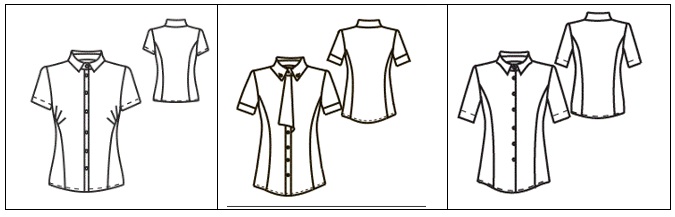 2. Нарисовать три модели женских жакетов, которые будут иметь унифицированные детали кроя к заданной модели (см. рис. ниже)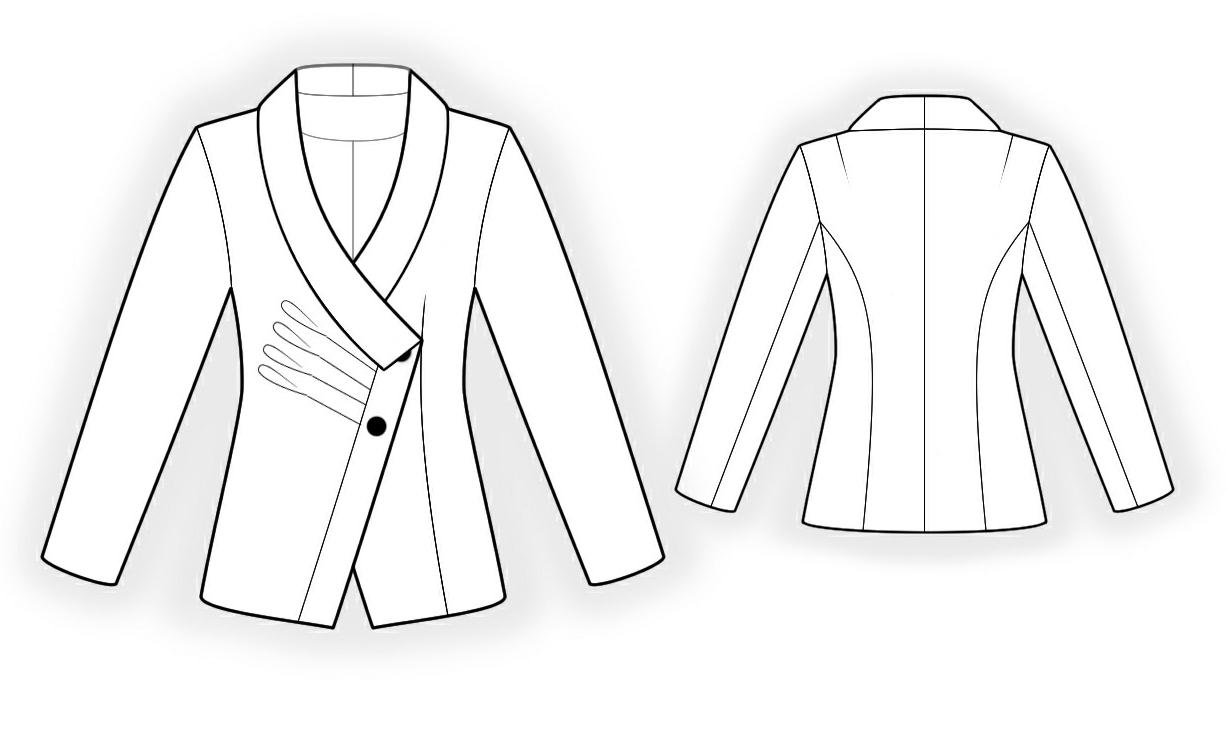 3. Разработать эскизы семейства женских юбок (7-10 моделей) у которых:- модели юбок имеют разную длину;- как минимум две основные детали будут унифицированными во всех моделях;- некоторые модели имеют унифицированные декоративные детали (карманы, воланы, рюши, кокетки и т.п.), при том каждая декоративная деталь должна повторяться как минимум в двух моделях).5Отчеты по ЛР по разделу IVРаздел IV	Проектирования промышленных коллекций одежды на основе подхода массовой кастомизацииТема 4.1	Массовая кастомизация: определения, история зарождения и развития, тенденции дальнейшего внедрения на предприятиях различной направленностиЛР 4. Задание:1. Провести интернет поиск примеров использования принципов массовой кастомизации в работе российских и зарубежных предприятий индустрии моды (выпускающих одежду, обувь, аксессуары и др. изделия из текстильных материалов).2. Выбрать 2 примера успешно функционирующих в настоящее время предприятий индустрии моды, выпускающих кастомизированные изделия.3. Дать характеристику работы выбранных предприятий, приведя иллюстративный материал и назвав принципы кастомизации, которые использует предприятие. 4. Предложить пути дальнейшего внедрения принципов кастомизации на рассмотренных предприятиях индустрии моды.6Отчет по ЛР по разделу IVРаздел IV Проектирования промышленных коллекций одежды на основе подхода массовой кастомизацииТема 4.2Особенности проектирования промышленных коллекций одежды на основе подхода массовой кастомизацииЛР 5. Задание:Разработать на условно типовую фигуру исходную модельную конструкцию (ИМК) швейного изделия в соответствие с темой диссертационной работы. В отчете представить эскиз и чертеж МК в уменьшенном масштабе на листе А4.Разработать технические эскизы 5 разных вариантов модельных конструкций, которые можно построить на основе ИМК (в МК могут быть различными форма выреза горловины, длина рукава и всего изделия, наличие карманов и т.д. ).Разработать перечень размерных признаков, которые необходимо снять с индивидуальной фигуры человека для осуществлений кастомизации разработанной конструкции (примечание: количество РП должно быть минимально необходимым). Дать характеристику индивидуальной фигуры: перечислить размерные признаки, чьи значения значительно отличаются от параметров типовой фигуры, указать другие существенные отличия. Кастомизировать исходную модельную конструкцию разрабатываемого изделия на выбранную индивидуальную фигуру для одного из вариантов разработанных в п.2 технических эскизов, внеся необходимые изменения в чертеж. Решение представить в виде чертежа в уменьшенном масштабе на листе А4.7Презентация  по Разделу IVПроектирования промышленных коллекций одежды на основе подхода массовой кастомизацииТема 4.2Особенности проектирования промышленных коллекций одежды на основе подхода массовой кастомизацииЗащита Презентации. Подготовка презентацииПроанализировать производителей, работающих в секторе массовой кастомизации по следующим элементам: Способы получения индивидуальных данных потребителяВиды изделий, которые могут быть кастомизированы База данных типовых форм деталей с кастомизированными элементамиСтруктура интерфейса взаимодействия потребителя с производителем при выборе и заказе  кастомизированной одежды.  Разработать презентацию, каждый слайд, которой отражает перечисленные элементы.Примерные темы приведены в Кейс-Задаче.8Защита ЛР 6.по Разделу IVПроектирования промышленных коллекций одежды на основе подхода массовой кастомизацииТема 4.3Принципы массовой кастомизации в САПР одеждыЛР 6.Задание1. Выбрать предмет для лабораторной работы (женская блуза, платье, жакет и т.п., в соответствие с темой ВКР).2. Составить «Карту возможностей кастомизации».3. Описать вариативные пункты, указанные в «Карте возможностей кастомизации».4.Охарактеризовать целевого потребителя (возрастная группа, вид занятости, уровень дохода и т.д.).Пример оформления отчета по лабораторной работе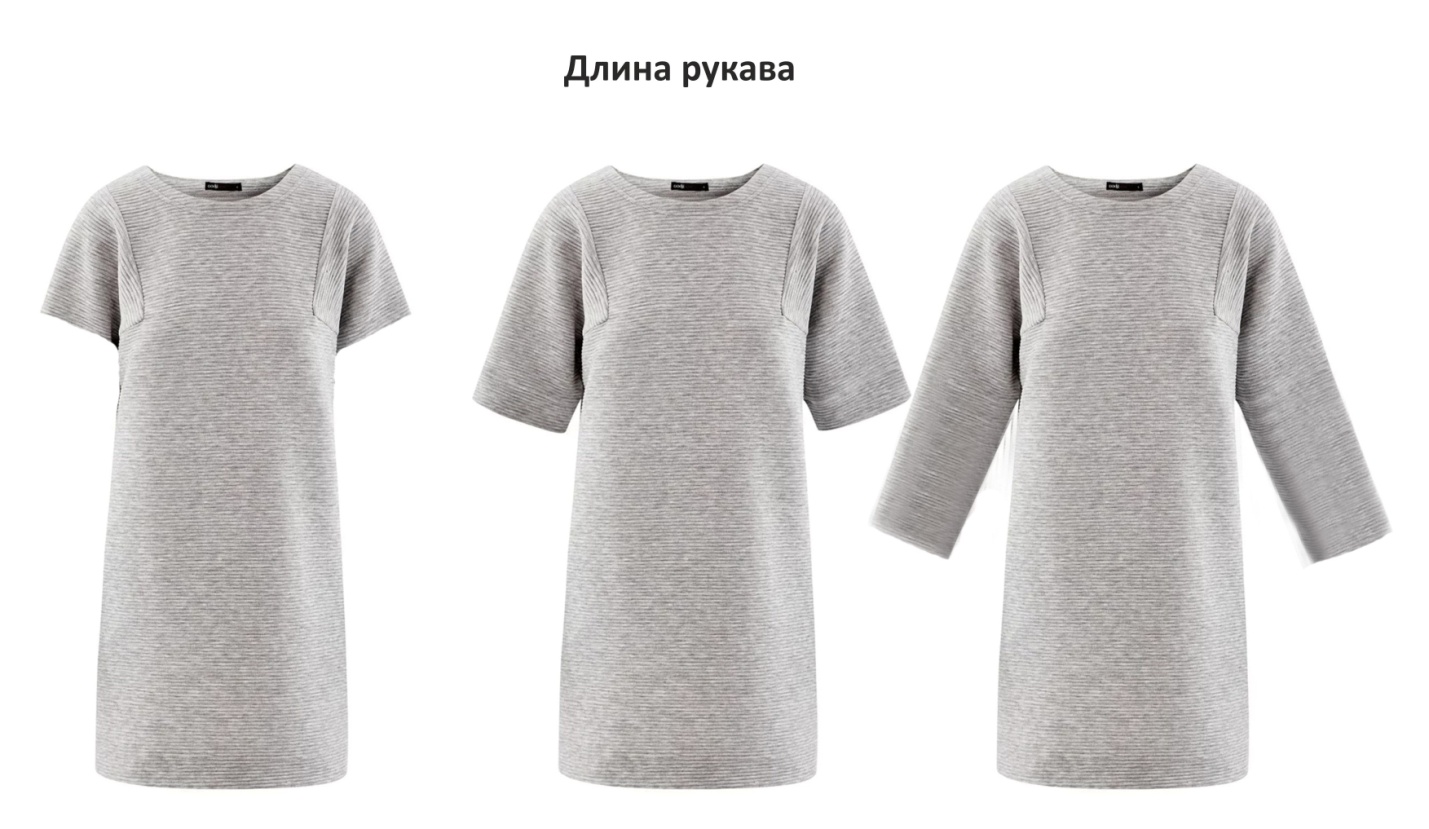 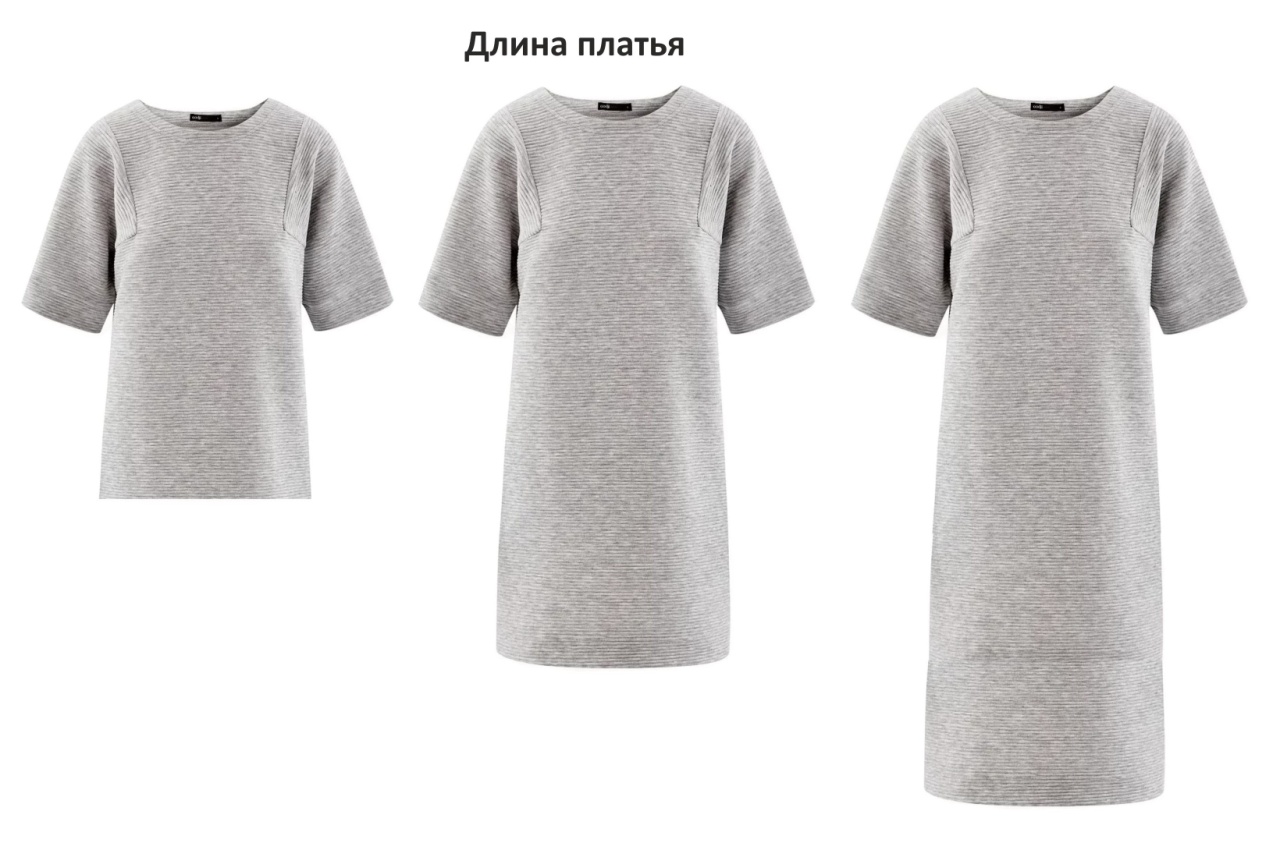 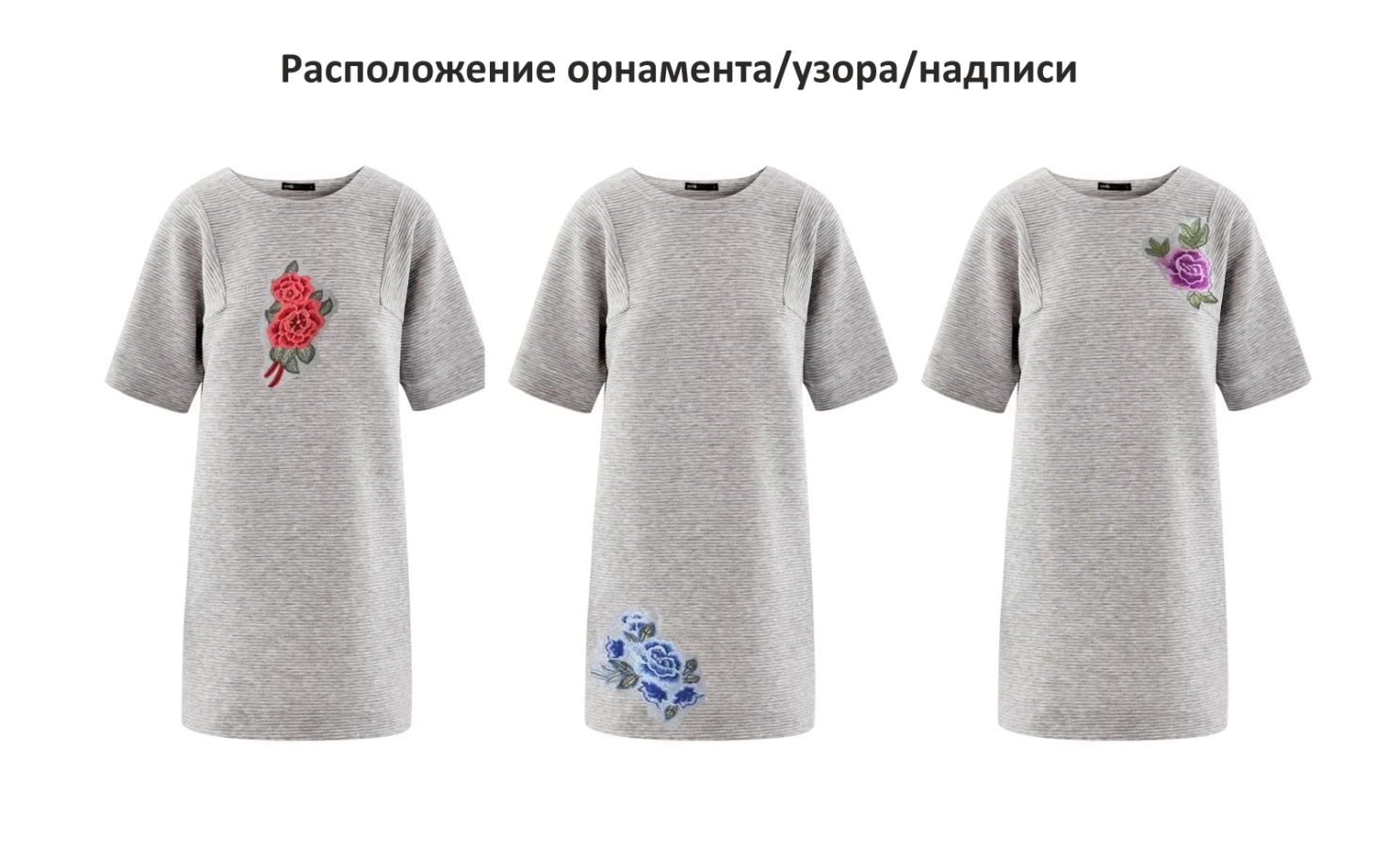 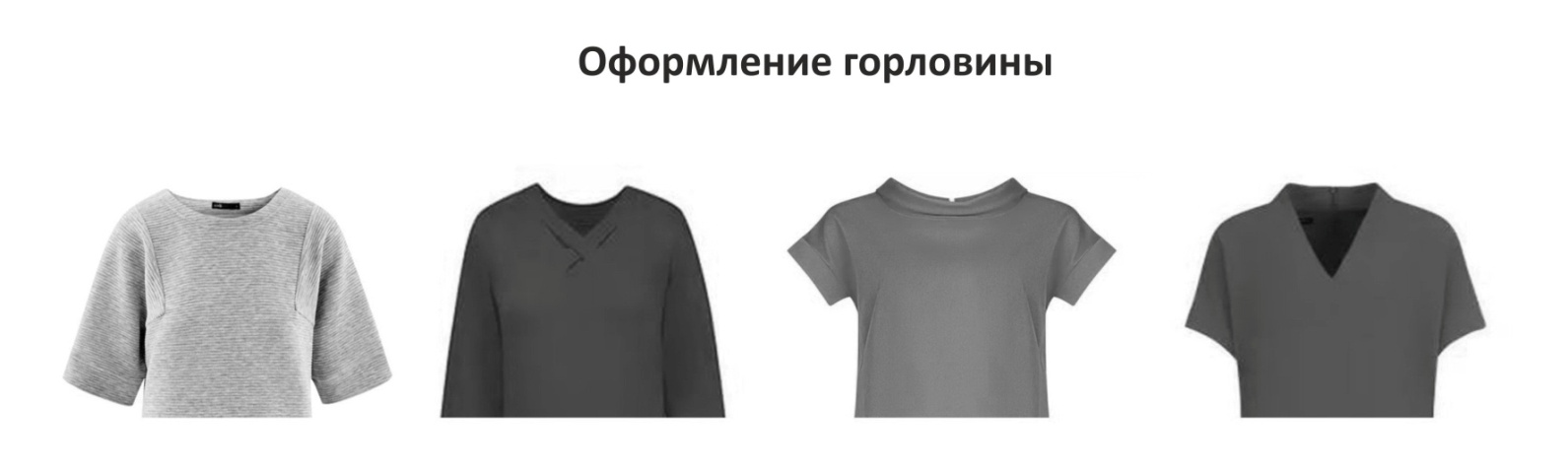 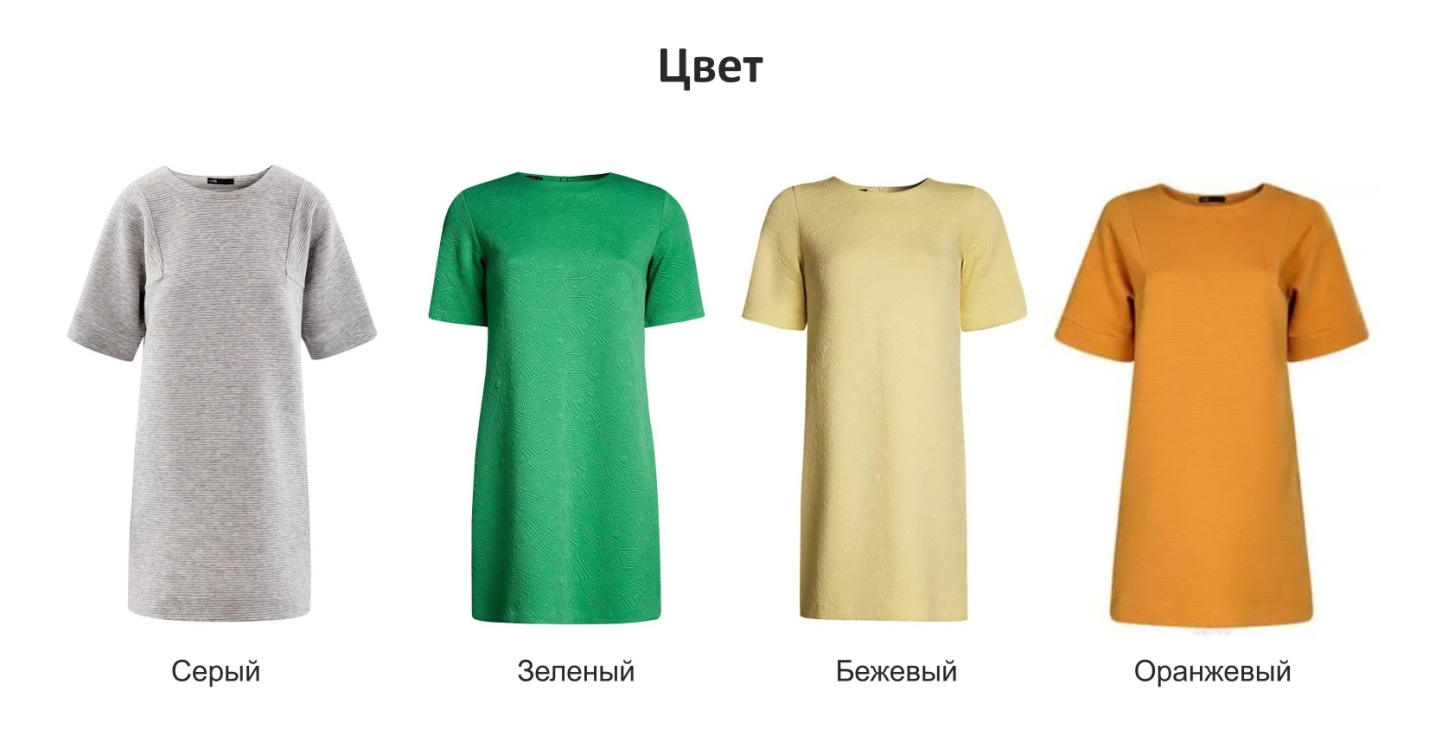 Материал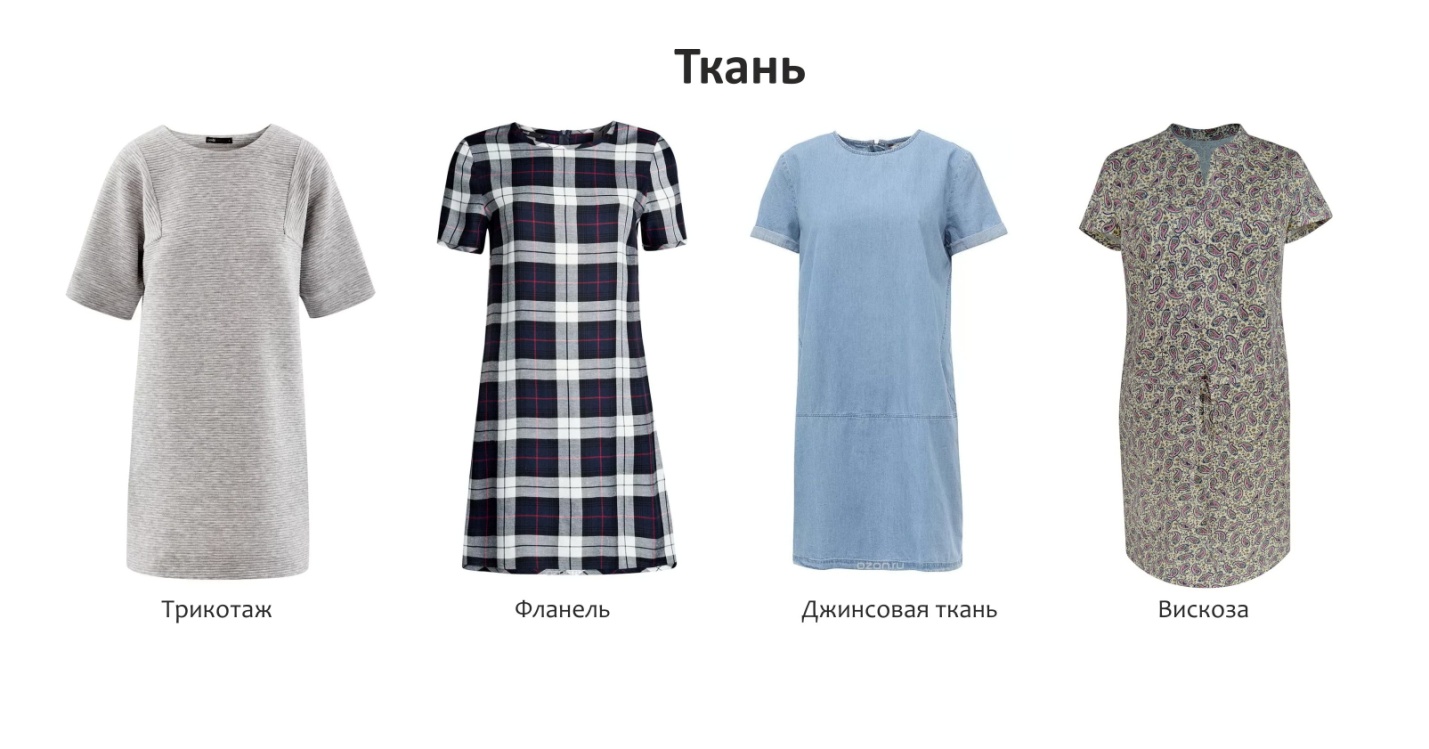 Наличие пояса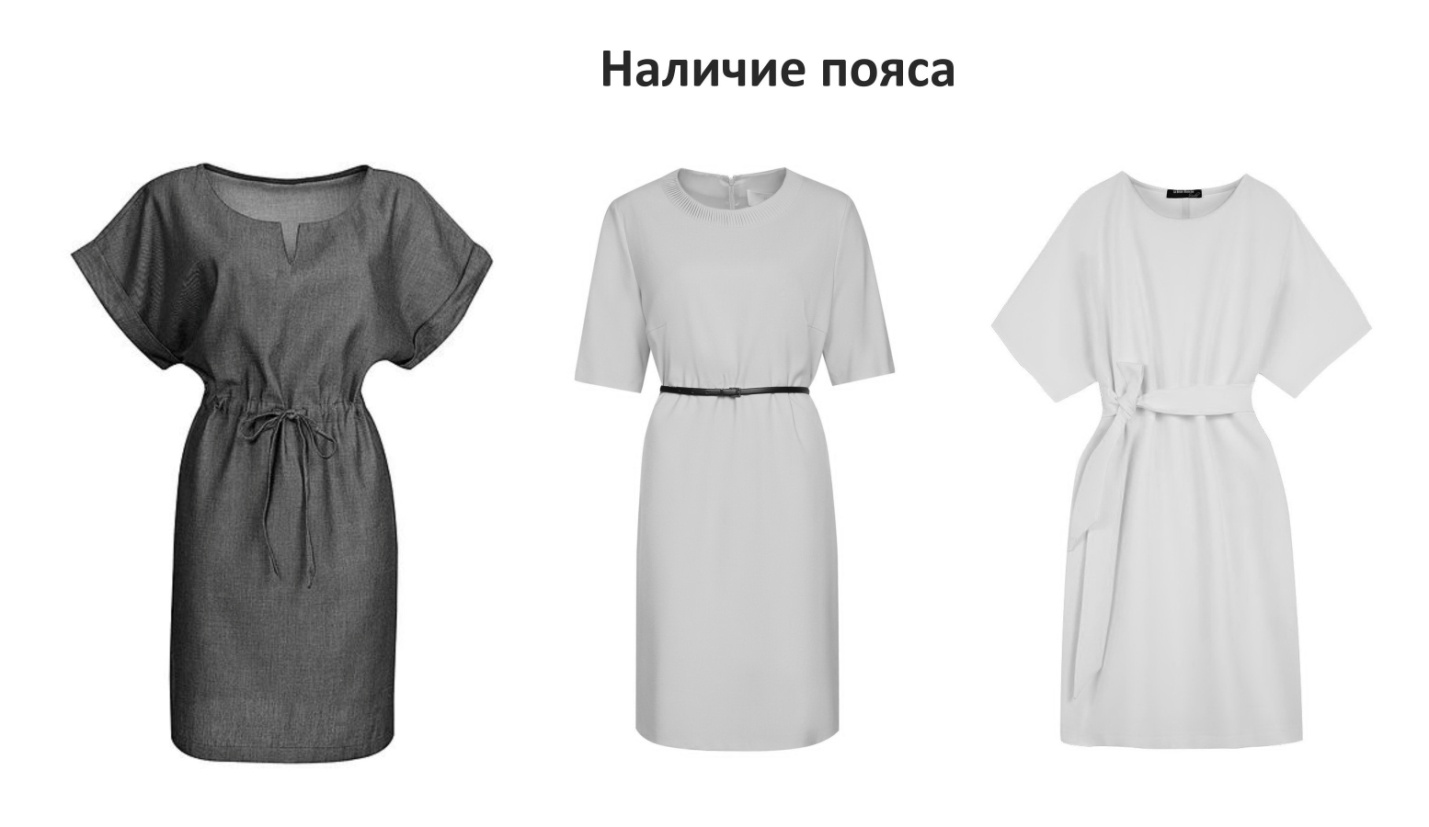 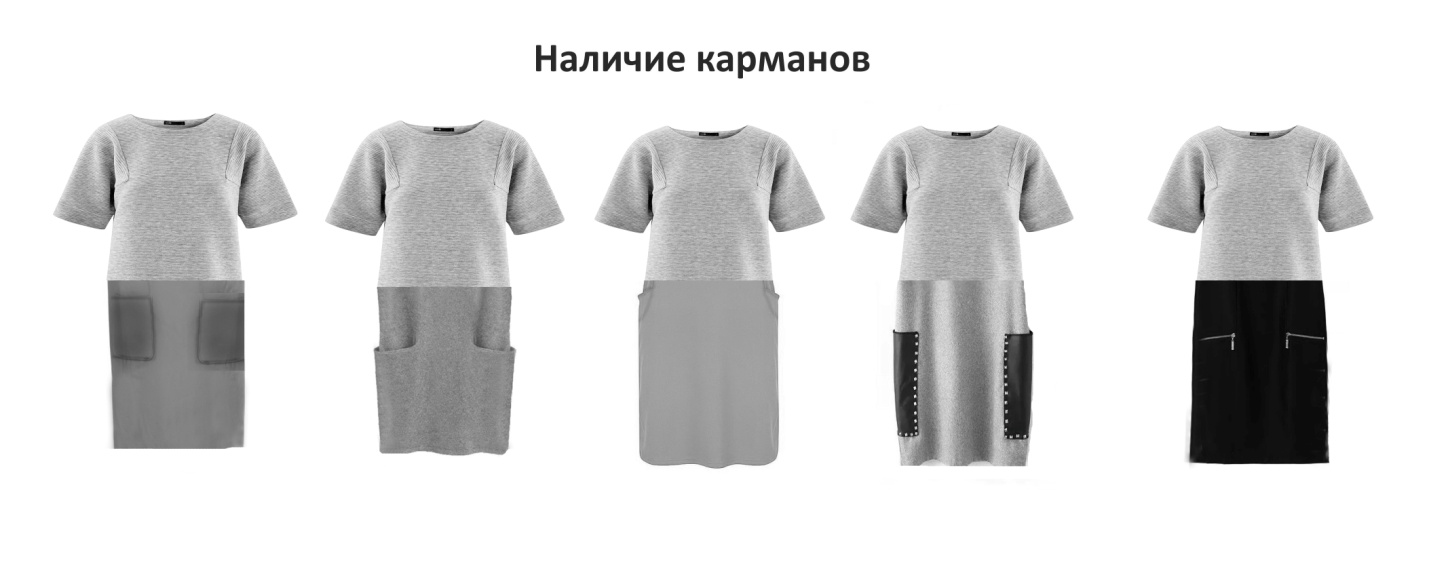 Характеристика целевого потребителяЖенское платье с возможностью кастомизации предназначено для потребителей, не нашедших в обычных магазинах одежду, отвечающую всем их требованиям и предпочтениям. Кастомизированное платье может быть востребовано как для работы в офисе, так и для повседневной носки. Учитывая широкое разнообразие предлагаемых вариантов конструкторско-технологического устройства, платье рассчитано на женщин 18-55 лет.9Презентация разработанного сайтапо Разделу IVПроектирования промышленных коллекций одежды на основе подхода массовой кастомизацииТема 4.3Принципы массовой кастомизации в САПР одежды  Изучение способов продвижения коллекций в интернете. Создание сайтаЗадание :Разработать макет интернет-сайта для продажи кастомизированных швейных изделий.10Защита портфолио.по Разделу IVПроектирования промышленных коллекций одежды на основе подхода массовой кастомизацииТема 4.3Принципы массовой кастомизации в САПР одежды  Подготовка портфолио Портфолио включает творческий альбом, который содержит следующие элементы:Целью выполнения портфолио является практическое освоение навы-ков модернизации предприятий швейной промышленности в условиях гло-бальной конкуренции и развития информационных технологий. Комплексная практическая работа заключается в разработке стратегии внедрения подходов массовой кастомизации в производство швейных изделий на примере конкретного действующего предприятия или проектируемого в рамках магистерской диссертации предприятия. Работа состоит из трех частей. Первая часть портфолио: обоснование выбора предприятия, всесторонняя характеристика его производственного цикла, объемов производства и продажи, рынки сбыта и потенциальных потребителей, определение проблемных стадий производственного процесса, требующих модернизации. Отчет по работе представляется в виде доклада. Вторая часть портфолио: определение  и обоснование стадий производственного процесса, на которых следует внедрить подходы массовой кастомизации, теоретическое описание реализации подходов массовой кастомизации для каждой из предложенных стадий производственно процесса, прогнозирование результатов внедрения (расширение группы потенциальных потребителей, увеличение объема производства, продаж, прибыли, уменьшение затоваренности складов готовой продукцией и т.д.) . Результаты работы оформляются в виде доклада и презентации.Третья часть портфолио: эскизная и конструкторская проработка для внедрения подходов массовой кастомизации. Работа выполняется по индивидуальному заданию, выданному по результатам выполнения второй части портфолио. Результаты работы оформляются в виде доклада и презентации.Наименование оценочного средства (контрольно-оценочного мероприятия)Критерии оцениванияШкалы оцениванияШкалы оцениванияШкалы оцениванияНаименование оценочного средства (контрольно-оценочного мероприятия)Критерии оценивания100-балльная системаПятибалльная системаПятибалльная системаКейс-ЗадачаРазработана полноценная анкета, позволяющая собрать достаточное количество информации о предпочтениях целевого потребителя, выполнено анкетирование, проведен анализ и представлены полноценные выводы о проделанной работе.9 – 10 баллов585% - 100%Кейс-ЗадачаРазработана анкета, не позволяющая собрать в полном объеме необходимую информацию о предпочтениях целевого потребителя,  выполнено анкетирование, проведен анализ и представлены полноценные выводы о проделанной работе.6 – 8 баллов465% - 84%Кейс-ЗадачаРазработана анкета, не позволяющая собрать в полном объеме необходимую информацию о предпочтениях целевого потребителя , представленные выводы не отражают в полной мере проделанную работу.4 – 5 баллов341% - 64%Кейс-ЗадачаСоставленная анкета не соответствует поставленным задачам анкетирования.0 – 3 баллов240% и менее Письменные отчеты по лабораторным работамРабота выполнена полностью. Нет ошибок в логических рассуждениях. Возможно наличие одной неточности или описки, не являющиеся следствием незнания или непонимания учебного материала. Обучающийся показал полный объем знаний, умений в освоении пройденных тем и применение их на практике.6-8 баллов55Письменные отчеты по лабораторным работамРабота выполнена полностью, но обоснований шагов решения недостаточно. Допущена одна ошибка или два-три недочета.4-6 баллов44Письменные отчеты по лабораторным работамДопущены более одной ошибки или более двух-трех недочетов.2-4 баллов33Письменные отчеты по лабораторным работамРабота выполнена не полностью. Допущены грубые ошибки.1-2 балла22Письменные отчеты по лабораторным работамРабота не выполнена.0 баллов22ПрезентацияПрезентация составлена в соответствии с заданием, материал изложен логично и последовательно. Дан полный, развернутый ответ на поставленный вопрос (вопросы), показана совокупность осознанных знаний об объекте, проявляющаяся в свободном оперировании понятиями, умении выделить существенные и несущественные его признаки, причинно-следственные связи.9 – 10 баллов55ПрезентацияПрезентация составлена в соответствии с заданием, материал изложен логично и последовательно. Дан полный, развернутый ответ на поставленный вопрос (вопросы), показана совокупность осознанных знаний об объекте. Обучающийся твердо знает материал по заданным вопросам, грамотно и последовательно его излагает, но допускает несущественные неточности в определениях6 – 8 баллов44ПрезентацияПрезентация составлена в соответствии с заданием, но не в полном объеме. В презентации  показана совокупность осознанных знаний об объекте, проявляющаяся в свободном оперировании понятиями, умении выделить существенные и несущественные его признаки, причинно-следственные связи.  Материал изложен недостаточно последовательно, но при этом показано умение выделить существенные и несущественные признаки и причинно-следственные связи.4 – 5 баллов33ПрезентацияПрезентация не составлена или представлена в грубыми ошибками. Не раскрыт смысл задания0 – 3 баллов22 Защита портфолиоПортфолио составлено в полном объеме в соответствии с заданием, отражает полноту освоения теоретического курса дисциплины.9 – 10 баллов55 Защита портфолио Портфолио составлено в полном объеме в соответствии с заданием, отражает полноту освоения теоретического курса дисциплины, но имеются незначительные ошибки в полученных результатах.6 – 8 баллов44 Защита портфолио Портфолио составлено не в полном объеме согласно заданию. Имеются терминологические ошибки и/или ошибочные художественные, конструктивные, технологические решения. 4 – 5 баллов33 Защита портфолиоПортфолио не составлено или представлено в грубыми ошибками. Не раскрыт смысл задания0 – 3 баллов22Форма промежуточной аттестацииТиповые контрольные задания и иные материалыдля проведения промежуточной аттестации:Экзамен 8 семестрПисьменный1. Современные тенденции модернизации швейных предприятий.2. Способы повышения конкурентоспособности швейных изделий в условиях глобализации и возрастающей доли интернет-торговли.3. Массовая кастомизация: определение, история возникновения.4. Массовая кастомизация: предпосылки внедрения в швейной про-мышленности.5. Массовая кастомизация: последствия внедрения.6. Массовая кастомизация: тенденции дальнейшего внедрения на предприятиях различной направленности.7. Анализ зарубежных швейных предприятий, выпускающих кастоми-зированную продукцию.8. Анализ российских швейных предприятий, выпускающих кастоми-зированную продукцию.9. Внедрение системы массовой кастомизации на разных этапах производственного процесса швейных изделий. Стадия разработки технического эскиза и описания модели.10. Внедрение системы массовой кастомизации на разных этапах про-изводственного процесса швейных изделий. Стадия раскроя.11. Внедрение системы массовой кастомизации на разных этапах про-изводственного процесса швейных изделий. Производство кастомизирован-ной продукции в условиях поточной организации производства.12. Внедрение системы массовой кастомизации на разных этапах про-изводственного процесса швейных изделий. Отделочные операции деталей кроя и готовых изделий. 13. Внедрение системы массовой кастомизации на разных этапах про-изводственного процесса швейных изделий. Стадия построения лекал.14. Бесконтактные системы измерения фигуры человека как основа для кастомизации мужских костюмов.15. Последовательность разработки стратегии внедрения подходов массовой кастомизации в производство швейных изделий 16. Принципы разработки кастомизированных коллекций одежды для продажи через интернет-сайт.17. Принципы массовой кастомизации в САПР одежды.Форма промежуточной аттестацииКритерии оцениванияШкалы оцениванияШкалы оцениванияНаименование оценочного средстваКритерии оценивания50-балльная системаПятибалльная системаЭкзамен:письменныйСостоит из двух вопросов. Каждый вопрос оценивается  от 0 до 25баллов.Обучающийся:демонстрирует знания, отличающиеся глубиной и содержательностью, дает полный исчерпывающий ответ, как на основные вопросы билета, так и на дополнительные;свободно владеет научными понятиями, ведет диалог и вступает в научную дискуссию;способен к интеграции знаний по определенной теме, структурированию ответа, к анализу положений существующих теорий, научных школ, направлений по вопросу билета;логично и доказательно раскрывает проблему, предложенную в билете;свободно выполняет практические задания повышенной сложности, предусмотренные программой, демонстрирует системную работу с основной и дополнительной литературой.Ответ не содержит фактических ошибок и характеризуется глубиной, полнотой, уверенностью суждений, иллюстрируется примерами, в том числе из собственной практики.20-25 баллов5Экзамен:письменныйСостоит из двух вопросов. Каждый вопрос оценивается  от 0 до 25баллов.Обучающийся:показывает достаточное знание учебного материала, но допускает несущественные фактические ошибки, которые способен исправить самостоятельно, благодаря наводящему вопросу;недостаточно раскрыта проблема по одному из вопросов билета;недостаточно логично построено изложение вопроса;успешно выполняет предусмотренные в программе практические задания средней сложности, активно работает с основной литературой,демонстрирует, в целом, системный подход к решению практических задач, к самостоятельному пополнению и обновлению знаний в ходе дальнейшей учебной работы и профессиональной деятельности. В ответе раскрыто, в основном, содержание билета, имеются неточности при ответе на дополнительные вопросы.14-19 баллов4Экзамен:письменныйСостоит из двух вопросов. Каждый вопрос оценивается  от 0 до 25баллов.Обучающийся:показывает знания фрагментарного характера, которые отличаются поверхностностью и малой содержательностью, допускает фактические грубые ошибки;не может обосновать закономерности и принципы, объяснить факты, нарушена логика изложения, отсутствует осмысленность представляемого материала, представления о межпредметных связях слабые;справляется с выполнением практических заданий, предусмотренных программой, знаком с основной литературой, рекомендованной программой, допускает погрешности и ошибки при теоретических ответах и в ходе практической работы.Содержание билета раскрыто слабо, имеются неточности при ответе на основные и дополнительные вопросы билета, ответ носит репродуктивный характер. Неуверенно, с большими затруднениями8-13 баллов3Экзамен:письменныйСостоит из двух вопросов. Каждый вопрос оценивается  от 0 до 25баллов.Обучающийся обнаруживает существенные пробелы в знаниях основного учебного материала, допускает принципиальные ошибки в выполнении предусмотренных программой практических заданий. На большую часть дополнительных вопросов по содержанию экзамена затрудняется дать ответ или не дает верных ответов.0-7 баллов2Форма контроля100-балльная система Пятибалльная системаТекущий контроль 8 семестр:  - кейс-задача0 – 5 балловзачтено/не зачтено-  защита отчета по лабораторным работам (разделы 1-4)0 - 30 балловзачтено/не зачтено - защита презентаций0 - 10 балловзачтено/не зачтено- защита портфолио0 – 5 балловПромежуточная аттестация (экзамен)0 - 50 балловотличнохорошоудовлетворительнонеудовлетворительноИтого за 8 семестр экзамен 0 - 100 балловотличнохорошоудовлетворительнонеудовлетворительно100-балльная системапятибалльная система100-балльная системаэкзамен85 – 100 балловотлично65 – 84 балловХорошо 41 – 64 балловУдовлетворительно 0 – 40 балловНеудовлетворительноНаименование учебных аудиторий, лабораторий, мастерских, библиотек, спортзалов, помещений для хранения и профилактического обслуживания учебного оборудования и т.п.Оснащенность учебных аудиторий, лабораторий, мастерских, библиотек, спортивных залов, помещений для хранения и профилактического обслуживания учебного оборудования и т.п.119071, г. Москва, Малый Калужский переулок, дом 2, строение 6119071, г. Москва, Малый Калужский переулок, дом 2, строение 6аудитории для проведения занятий лекционного типакомплект учебной мебели, технические средства обучения, служащие для представления учебной информации большой аудитории: ноутбук;проектор.аудитории для проведения лабораторных занятий, занятий семинарского типа, групповых и индивидуальных консультаций, текущего контроля и промежуточной аттестациикомплект учебной мебели, технические средства обучения, служащие для представления учебной информации большой аудитории: 10 персональных компьютеров, принтеры; специализированное оборудование: плоттер, термопресс, манекены, принтер текстильный, стенды с образцами.Помещения для самостоятельной работы обучающихсяОснащенность помещений для самостоятельной работы обучающихсячитальный зал библиотеки: компьютерная техника; подключение к сети «Интернет»115035, г. Москва, ул. Садовническая, д. 33115035, г. Москва, ул. Садовническая, д. 33аудитории для проведения занятий лекционного типакомплект учебной мебели, технические средства обучения, служащие для представления учебной информации большой аудитории: ноутбук;проектор.аудитории для проведения лабораторных занятий, занятий семинарского типа, групповых и индивидуальных консультаций, текущего контроля и промежуточной аттестациикомплект учебной мебели, технические средства обучения, служащие для представления учебной информации большой аудитории: 10 персональных компьютеров, принтеры; специализированное оборудование: плоттер, термопресс, манекены, принтер текстильный, стенды с образцами.Необходимое оборудованиеПараметрыТехнические требованияПерсональный компьютер/ ноутбук/планшет,камера,микрофон, динамики, доступ в сеть ИнтернетВеб-браузерВерсия программного обеспечения не ниже: Chrome 72, Opera 59, Firefox 66, Edge 79, Яндекс.Браузер 19.3Персональный компьютер/ ноутбук/планшет,камера,микрофон, динамики, доступ в сеть ИнтернетОперационная системаВерсия программного обеспечения не ниже: Windows 7, macOS 10.12 «Sierra», LinuxПерсональный компьютер/ ноутбук/планшет,камера,микрофон, динамики, доступ в сеть ИнтернетВеб-камера640х480, 15 кадров/сПерсональный компьютер/ ноутбук/планшет,камера,микрофон, динамики, доступ в сеть ИнтернетМикрофонлюбойПерсональный компьютер/ ноутбук/планшет,камера,микрофон, динамики, доступ в сеть ИнтернетДинамики (колонки или наушники)любыеПерсональный компьютер/ ноутбук/планшет,камера,микрофон, динамики, доступ в сеть ИнтернетСеть (интернет)Постоянная скорость не менее 192 кБит/с№ п/пАвтор(ы)Наименование изданияВид издания (учебник, УП, МП и др.)ИздательствоГодизданияАдрес сайта ЭБСили электронного ресурса (заполняется для изданий в электронном виде)Количество экземпляров в библиотеке Университета10.1 Основная литература, в том числе электронные издания10.1 Основная литература, в том числе электронные издания10.1 Основная литература, в том числе электронные издания10.1 Основная литература, в том числе электронные издания10.1 Основная литература, в том числе электронные издания10.1 Основная литература, в том числе электронные издания10.1 Основная литература, в том числе электронные издания10.1 Основная литература, в том числе электронные изданияПетросова И.А., Лунина Е.В., Гусева М.А., Андреева Е.Г.МАССОВАЯ КАСТОМИЗАЦИЯ. ПРЕДСТАВЛЕНИЕ И ПРОДВИЖЕНИЕ ПРОМЫШЛЕННЫХ КОЛЛЕКЦИЙ В ИНДУСТРИИ МОДЫ Эл.Учебное пособиеМ.: МГУДТ2018https://elibrary.ru/item.asp?id=367250911Рогожин А.Ю., Гусева М.А., Лунина Е.В., Петросова И.А., Андреева Е.Г., Гетманцева В.ВПроектирование швейных изделий в САПР. Модульное проектирование в параметрической САПР.Учебное пособиеМ: МГУДТ2016http://znanium.com/catalog/product/966582локальная сеть РГУ им. А.Н.Косыгина2Рогожин А.Ю.Гусева М.А., Лунина Е.В.Конструирование и моделирование изделий в САПР. Лабораторный практикум. Учебное пособиеМ.: НИЦ ИНФРА-М 2014http://znanium.com/catalog/product/966536локальная сеть РГУ им. А.Н.Косыгина3Рогожин А.Ю., Гусева М.А., Лунина Е.В., Петросова И.А., Андреева Е.Г., Гетманцева В.ВПроектирование швейных изделий в САПР. Конспект лекций
Эл.Учебное пособиеМ.: МГУДТ2016http://znanium.com/catalog/product/961356локальная сеть РГУ им. А.Н.Косыгина10.2 Дополнительная литература, в том числе электронные издания 10.2 Дополнительная литература, в том числе электронные издания 10.2 Дополнительная литература, в том числе электронные издания 10.2 Дополнительная литература, в том числе электронные издания 10.2 Дополнительная литература, в том числе электронные издания 10.2 Дополнительная литература, в том числе электронные издания 10.2 Дополнительная литература, в том числе электронные издания 10.2 Дополнительная литература, в том числе электронные издания 1Андреева Е.Г., Лунина Е.В., Петросова И.А., Гусева М.А., Гетманцева В.В., Базаев Е.М., Шпачкова и дрНаучные исследования и разработки в области конструирования швейных изделий. Монография. Книга 1. МонографияМ.: Издательство «Спутник +»2016http://znanium.com/catalog/product/427176локальная сеть РГУ им. А.Н.Косыгина2Гусева М.А., Петросова И.А., Андреева Е.Г., Гетманцева В.В., Лунина Е.В. Разработка проектно-конструкторской документации на новые моделиУПМ.: РГУ им. А.Н.Косыгина, 2017локальная сеть РГУ им. А.Н.Косыгина3Гусева М.А., Рогожин А.Ю., Лунина Е.В., Петросова И.А., Андреева Е.Г., Гетманцева В.В.Проектирование швейных изделий в САПР. Конструирование и моделирование одежды в автоматизированной средеУПМ.: МГУДТ2016локальная сеть РГУ им. А.Н.Косыгина4Гетманцева В.В.Структура формирования электронного образа модели при виртуальном проектировании одеждыстатьяИзвестия высших учебных заведений. Технология легкой промышленности.2011https://elibrary.ru/item.asp?id=16888955локальная сеть РГУ им. А.Н.Косыгина10.3 Методические материалы (указания, рекомендации по освоению дисциплины (модуля) авторов РГУ им. А. Н. Косыгина)10.3 Методические материалы (указания, рекомендации по освоению дисциплины (модуля) авторов РГУ им. А. Н. Косыгина)10.3 Методические материалы (указания, рекомендации по освоению дисциплины (модуля) авторов РГУ им. А. Н. Косыгина)10.3 Методические материалы (указания, рекомендации по освоению дисциплины (модуля) авторов РГУ им. А. Н. Косыгина)10.3 Методические материалы (указания, рекомендации по освоению дисциплины (модуля) авторов РГУ им. А. Н. Косыгина)10.3 Методические материалы (указания, рекомендации по освоению дисциплины (модуля) авторов РГУ им. А. Н. Косыгина)10.3 Методические материалы (указания, рекомендации по освоению дисциплины (модуля) авторов РГУ им. А. Н. Косыгина)10.3 Методические материалы (указания, рекомендации по освоению дисциплины (модуля) авторов РГУ им. А. Н. Косыгина)1Гусева М.А., Петросова И.А., Андреева Е.Г., Гетманцева В.В, Лунина Е.В.Конструктивное моделирование плечевых и поясных изделий. Учебное пособиеЭУИМ.: РГУ им. А.Н.Косыгина  2017http://elibrary.ru.52Масалова В.А.Проектирование базовой конструкции в системе AutoCAD. МПМ.: РИО МГУДТ 2012Локальная сеть РГУ им. А.Н.Косыгинаbiblio-mgudt@yandex.ru3Масалова В.А.Начальный курс по системе AutoCAD. МПМосква: МГУДТ 2009Локальная сеть РГУ им. А.Н.Косыгинаbiblio-mgudt@yandex.ru№ ппЭлектронные учебные издания, электронные образовательные ресурсыЭБС «Лань» http://www.e.lanbook.com/«Znanium.com» научно-издательского центра «Инфра-М» http://znanium.com/ Электронные издания «РГУ им. А.Н. Косыгина» на платформе ЭБС «Znanium.com» http://znanium.com/Научный информационный ресурс https://www.elibrary.ru/ Платформа Springer Link: https://rd.springer.com/Электронный ресурс Freedom Collection издательства Elsevier https://sciencedirect.com/Образовательная платформа «ЮРАЙТ» https://urait.ru/Профессиональные базы данных, информационные справочные системыНациональной электронной библиотеке» (НЭБ) http://нэб.рф/БД научного цитирования Scopus издательства Elsevier https://www.scopus.com/БД Web of Science компании Clarivate Analytics https://www.webofscience.com/wos/woscc/basic-searchБД Web of Science http://webofknowledge.com/БД CSD-Enterprise компании The Cambridge Crystallographic  https://www.ccdc.cam.ac.uk/База данных Springer Materials: http://materials.springer.com/№п/пПрограммное обеспечениеРеквизиты подтверждающего документа/ Свободно распространяемоеWindows 10 Pro, MS Office 2019 контракт № 18-ЭА-44-19 от 20.05.2019PrototypingSketchUp: 3D modeling for everyoneконтракт № 18-ЭА-44-19 от 20.05.2019V-Ray для 3Ds Max контракт № 18-ЭА-44-19 от 20.05.2019№ ппгод обновления РПДхарактер изменений/обновлений с указанием разделаномер протокола и дата заседания кафедры